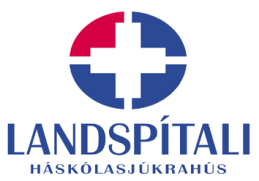 Educational MeetingMeeting Date:Present:Record of discussion